Document sur les consignesPour de plus amples explications : Leblanc, C. & Guillemette, F. (2014). Consignes claires : travail réussi! Le Tableau 3(2).  https://pedagogie.uquebec.ca/le-tableau/consignes-claires-travail-reussi 2024 Grille de vérification des consignes.  de F. Guillemette, C. Leblanc & K. Renaud est mis à disposition selon les termes de la licence Creative Commons Attribution - Pas d’Utilisation Commerciale - Partage dans les Mêmes Conditions 4.0 International.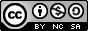 Grille de vérification des consignesGrille de vérification des consignesGrille de vérification des consignesÉlément-cléOuiNe s’applique pasL’intention ou l’objectif du travail est clairement identifié.La procédure à suivre par l’apprenant est identifiée avec les étapes détaillées.Les consignes sont accessibles pour que l’apprenant puisse s’y référer souvent.Les aspects importants de la tâche sont mis en évidence.Les indications superflues ont été retirées.Les indicateurs de réussite du travail sont identifiés.Les indications quant à la forme du travail sont présentées : type de production, longueur, support, matériaux, composantes, structure, …Les directives sont rédigées à l’impératif, à l’indicatif présent (ou au futur, ou à l’infinitif).Le vocabulaire employé est compréhensible par les apprenants.La formulation est directive, pour que l’apprenant sache ce qu’il doit faire (sans suggérer le résultat). La formulation est ouverte, pour que l’apprenant ait une certaine liberté de choix dans les stratégies d’exécution. Les ressources, les connaissances et les habiletés à mobiliser dans la tâche sont identifiées.Plusieurs manières de présenter les consignes sont prévues (par ex., à l’écrit, à l’oral, en demandant à un apprenant de reformuler, etc.).La clarté des consignes a été vérifiée au préalable avec un collègue.La clarté des consignes a été vérifiée auprès des apprenants.